Vallensbæk StationstorvVallensbæk Senior ParkNyhedsbrev nr. 3					15-04-2021Kære beboereI hovedpunkterne for yderligere genåbning den 21. april fremgår det, at indendørs forsamlingsforbud hæves til 10 personer og  fra den 6. maj til 25 personer.Det betyder, at vi desværre må aflyse fødselsdagsfesten, som var planlagt til den 14. maj.Udendørs forsamlingsforbud hæves den 21. april  til 50 personer og  fra den 6. maj til 75 personer.I næste nyhedsbrev, som kommer den 28. april, vil vi redegøre for de nye muligheder for brug af fælleslokalet og udearealet.Hovedpunkterne for yderligere genåbning d. 21. aprilUdendørs forsamlingsforbud hæves til 50 personerIndendørs forsamlingsforbud hæves til 10 personerRestauranter og cafeer mv. kan have åbent til kl. 23. Sidste udskænkning er kl. 22.Indendørsservering - med coronapas og forudgående bordbestillingUdendørsservering på restauranter og cafeer mv. - uden coronapasFodboldkampe i 3F Superligaen og en række andre ligaer med adskilte sektioner af højst 500 siddende tilskuere med 1 meters afstand – med coronapasMuseer - med coronapasBiblioteker – med coronapasIndendørs idræt i organiseret regi for børn og unge under 18 år - uden coronapasIndendørs idræt i organiseret regi for personer over 70 i grupper af højst 10 personer – med coronapasMere fremmøde for elever og studerende.Aftalen om udmøntning af genåbning  pr. 21. april er vedhæftet.Samtalebænke -Tilskud fra Vallensbæk KommuneSom I sikkert har bemærket, så er der blevet opstillet to bænke. De er indkøbt for det tilskud, som vi fik i 2020. Men af forskellige årsager har vi først kunnet få dem leveret nu. De er malet og klar til brug. Havemøbler er stillet frem og frisket op, så nu er vi klar til sol og sommer. Planter og blomsterBlomsterkasser er blevet klargjort og snart er alt grønt og blomstrende.Tid til blomsterLæs meget mere på side 3Velkommen til.....Jannie og Ole Nielsen er de nye beboere i 3 C 2.2. De overtager lejligheden pr. 1. maj. Næste nyhedsbrevMed næste nyhedsbrev følger referat fra møde i afdelingsbestyrelsen ligesom vi vil redegøre for genåbningens betydning for brug af fælleslokale m.m.Mange gode hilsner til alle - pas godt på hinandenVallensbæk Stationstorv  -  Vallensbæk Senior ParkPederTid til blomster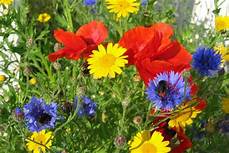 Har I set, at kommunen efterlyser bidrag til et kunstværk med titlen ”Tid til Blomster”. Bidrag i form at hæklede eller strikkede blomster, som Sofie Hemmert-Lund og Mia Kuch Svenningsen vil sætte sammen til et kunstværk i Vallensbæk.Vores håndarbejdsgruppe har ligget stille i lang tid, men nu kan vi sammen og hver for sig arbejde på dette fælles projekt. Efter vores fællesprojekt med sengetæpper, har enkelte efterspurgt, hvad næste projekt skulle være. Det kan være dette blomsterprojekt, vi tilslutter os.Det er ikke kun en opfordring til ”Håndarbejdsgruppen”, men alle der vil være med i et sådant fællesprojekt. Vi har indtil 10. August for aflevering af vores blomster, og vi kan da håbe på, at vi også kommer til at mødes i fællesskab om projektet.Har du ikke garnrester til dette, tilbyder kommunen, at du kan hente en lille pose garn og en hæklenål i receptionen på Rådhuset. Du kan læse mere om projektet i VallensbækNU, og finde inspiration, ideer og opskrifter på www.pinterest.dkHilsen Marianne 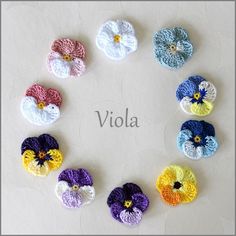 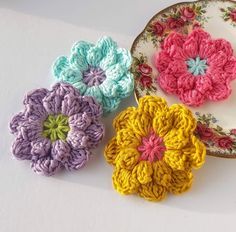 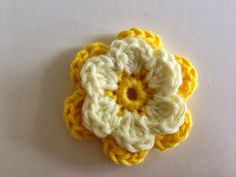 